Unit 6 Lesson 9: Standard Form and Factored Form1 Math Talk: Opposites Attract (Warm up)Student Task StatementSolve each equation mentally.2 Finding Products of DifferencesStudent Task StatementShow that  and  are equivalent expressions by drawing a diagram or applying the distributive property. Show your reasoning.For each expression, write an equivalent expression. Show your reasoning.Activity Synthesis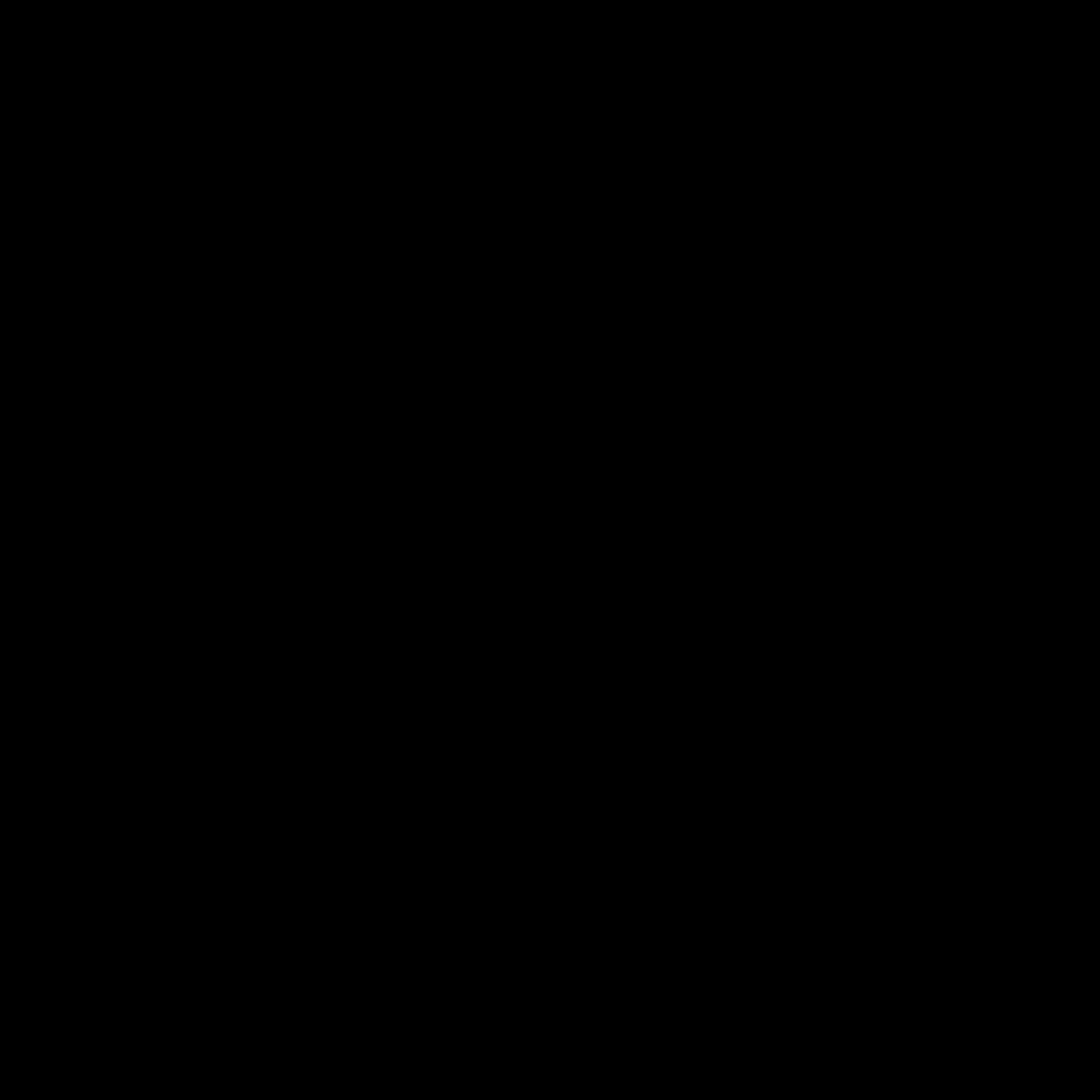 3 What is the Standard Form? What is the Factored Form?Student Task StatementThe quadratic expression  is written in standard form.Here are some other quadratic expressions. The expressions on the left are written in standard form and the expressions on the right are not.Written in standard form:Not written in standard form:What are some characteristics of expressions in standard form? and  in the right column are quadratic expressions written in factored form. Why do you think that form is called factored form?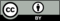 © CC BY 2019 by Illustrative Mathematics®